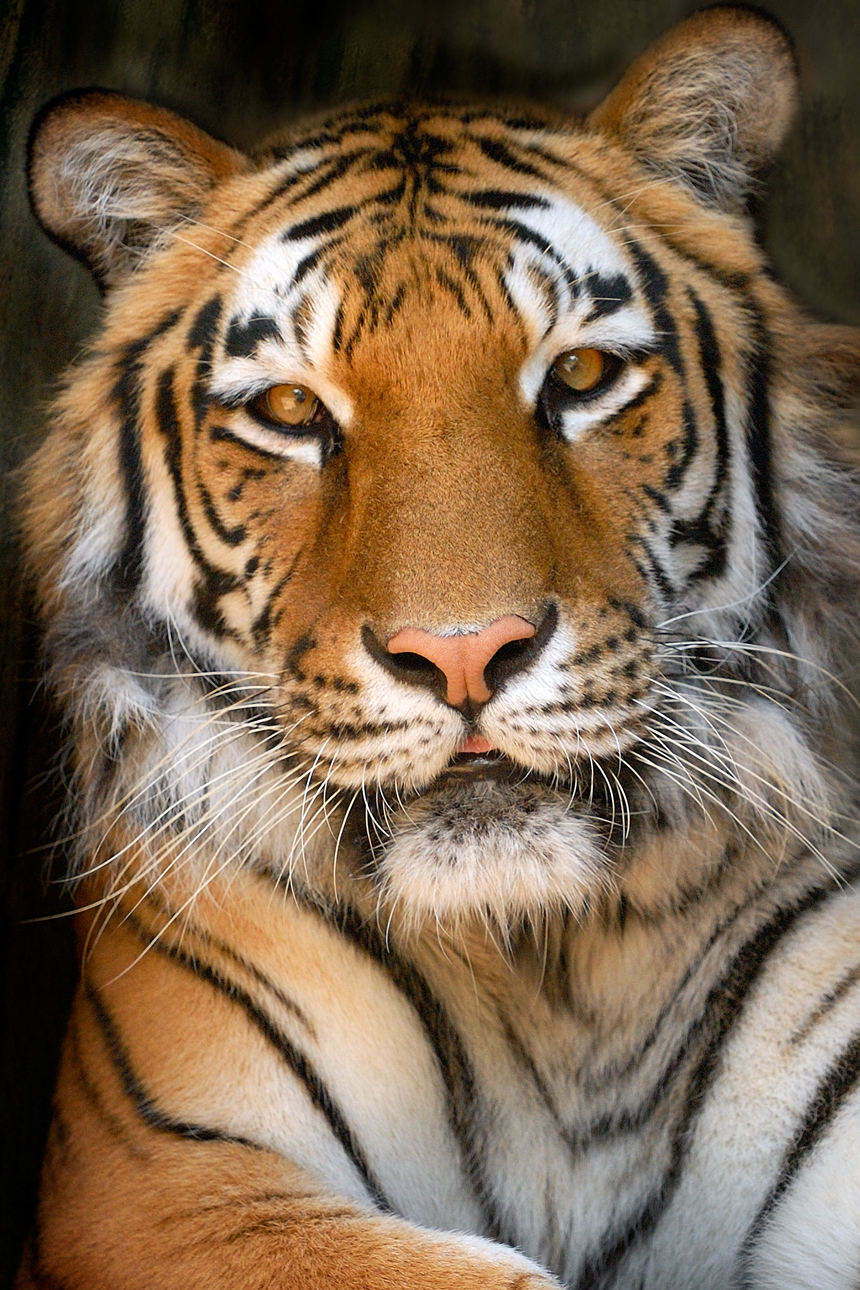 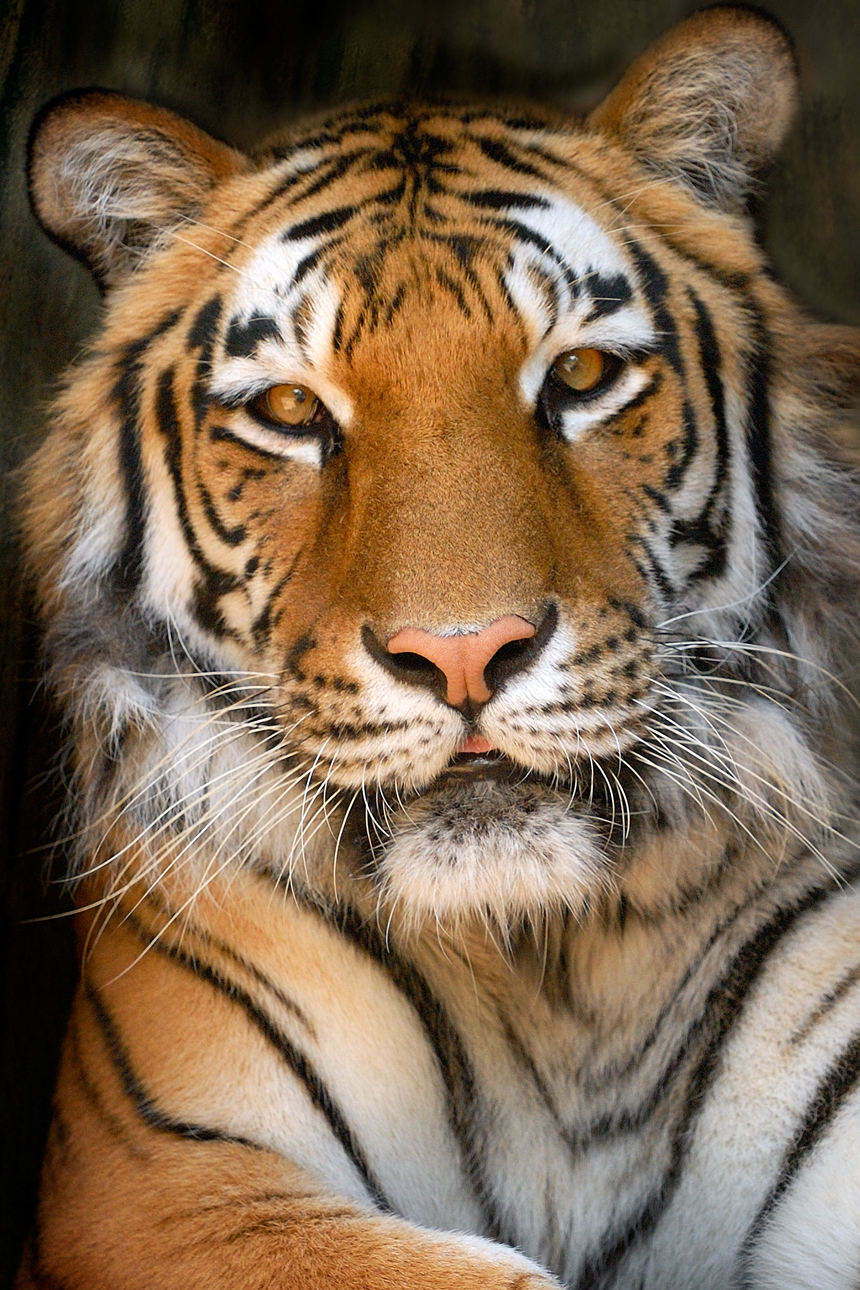 SUNDAYMONDAYTUESDAYWEDNESDAYTHURSDAYFRIDAYSATURDAY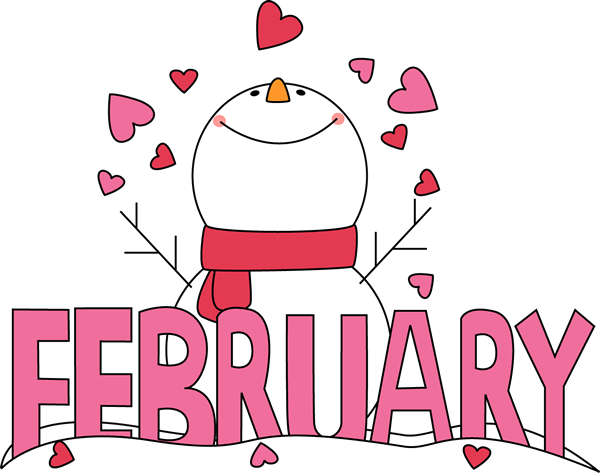 February 1Pepperoni PizzaOr Chicken ParmesanSandwichGrape TomatoesPeasChoice of Fruit / MilkOffer verses serve -Students must take3 of 5 items to count as a lunch & one must be a fruit or vegetable.February 4Tomato soupGrilled Cheese SandwichOrRotisserie Chicken WrapSteamed CarrotsTossed SaladChoice of Fruit / MilkFebruary 5Mashed Potato BowlW/ RollOr  Cheeseburger Grape TomatoesBroccoliChoice of Fruit / Milk February 6Chicken Patty SandwichOrTurkey Club WrapBaked BeansBaby CarrotsChoice of Fruit / MilkFebruary 7Breaded Pork ChopRollOrBBQ Rib SandwichScalloped PotatoesCelery Choice of Fruit / MilkFebruary 8Buffalo Chicken PizzaOrTurkey & Cheese HoagieCornGrape TomatoesChoice of Fruit / MilkDaily Entrée options include:Chef Or Chicken Salad with whole grain roll Or Whole grain P B & J sandwichFruit, Vegetable & milk are includedAll Meals areserved with 1% milk, fat free chocolate, fat free vanilla, fat free strawberry and skimFebruary 11Stuffed ShellsRollOrChicken SandwichTossed SaladPeasChoice of Fruit / MilkFebruary 12Walking TacoOrCalzoneRefried BeansGrape TomatoesChoice of Fruit / MilkFebruary 13 Spicy Chicken PattyOrCheesesteakBaby CarrotsBaked BeansChoice of Fruit / MilkFebruary 14PizzaOrHamburgerGrape Tomatoes Cheesy BroccoliChoice of Fruit / MilkFebruary 15No SchoolNo breakfast on two hour delaysFebruary 18No SchoolFebruary 19Cowboy BurgerOrChicken SandwichBaked BeansCelery W/ DipChoice of Fruit / MilkFebruary 20Pulled Pork SandwichOrMeatball SubPeasGrape TomatoesChoice of fruit / MilkFebruary 21Roast TurkeyW/ Gravy & RollOrHam & Cheese WrapMashed PotatoesCornChoice of Fruit / MilkFebruary 22Cheeseburger SubOrFish SandwichBroccoliGrape TomatoesChoice of Fruit / MilkMiddle/HS Lunch-$ 2.75Milk - .50Reduced - .40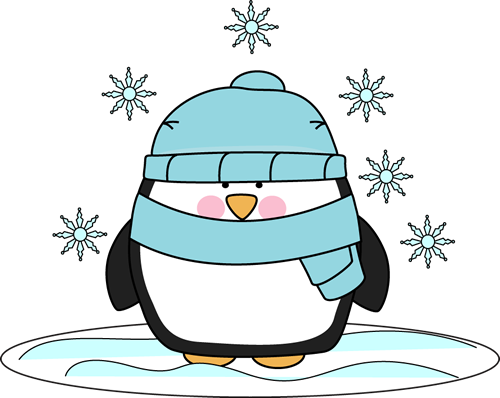 February 25Ham & Cheese Pretzel RollOr Chicken FajitaCelery / TomatoesChoice of Fruit / MilkFebruary 26HamburgerOr Hot dogBaked BeansTossed SaladChoice of Fruit / MilkFebruary 27CheesesteakOrPizza BurgerBroccoliBaby CarrotsChoice of Fruit / MilkFebruary 28Chicken & WafflesW/ GravyOrShrimp Poppers w/ RollPeasTossed SaladChoice of Fruit / MilkMarch 1Pepperoni PizzaOr  Fish Nuggets W/ RollGrape TomatoesSteamed CarrotsChoice of Fruit / MilkMenu subject to change